Kyryliuk Sergii IvanovichExperience:Position applied for: OilerDate of birth: 14.02.1984 (age: 33)Citizenship: UkraineResidence permit in Ukraine: NoCountry of residence: UkraineCity of residence: KerchPermanent address: Kerch Glavnay 26Contact Tel. No: +38 (095) 457-86-34 / +38 (098) 598-17-59E-Mail: vasinaws@mail.ruU.S. visa: NoE.U. visa: NoUkrainian biometric international passport: Not specifiedDate available from: 13.02.2013English knowledge: ModerateMinimum salary: 1300 $ per monthPositionFrom / ToVessel nameVessel typeDWTMEBHPFlagShipownerCrewingOiler26.02.2013-20.07.2013MontaukChemical Tanker5000-MaltaTrefin TankersIntemarinMotorman 1st class06.05.2012-24.12.2012Trefin AdamChemical Tanker5000-MaltaTrefin TankersIntemarin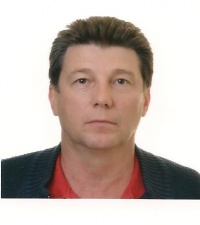 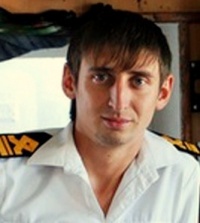 